SPECYFIKACJA WARUNKÓW ZAMÓWIENIAZAMAWIAJĄCY: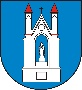 Gmina Lidzbark Warmińskiul. Krasickiego 111-100 Lidzbark WarmińskiZaprasza do złożenia oferty w trybie art. 275 pkt 1 (trybie podstawowym bez negocjacji) o wartości zamówienia nieprzekraczającej progów unijnych  o jakich stanowi art. 3 ustawy z 11 września 2019r. - Prawo zamówień publicznych(Dz. U. z 2021 r. poz. 1129 z późn. zm.) – dalej ustawa PZP na :USŁUGI pn:„Usługi transportowe związane z utrzymaniem, remontemi modernizacją dróg gminnych w 2022r."CPV : 60100000-9 Usługi w zakresie transportu drogowegoNr postępowania nadany przez zamawiającego: IZP.271.1.3.2022.KANr ogłoszenia  2022/BZP 00086901/01 z dnia 15.03.2022r.Data wszczęcia postępowania : 15.03.2022r.Lidzbark Warmiński, 15.03.2022r.Sporządziła :Sprawdził :					                      ZATWIERDZIŁ                                                                                                                 Wójt Gminy Lidzbark Warmiński                                                                                                                                Fabian Andrukajtis                                                                                                                       ………………………………..	                                                                                                        kierownik Zamawiającego	 	 	 	 	                   Dane zamawiającegoNazwa zamawiającego	Gmina Lidzbark WarmińskiAdres zamawiającego	ul. Krasickiego 1, 11-100   Lidzbark Warmiński Telefon/fax:	 (089) 767-32-74, (089) 767-32-74REGON 	 510742787NIP 	 743-18-62-715Adres strony internetowej	http://gminalidzbarkcom/Adres poczty elektronicznej 	        gminalidzbark@pnet.plGodziny pracy Urzędu:	Poniedziałek 7:30-15:30, Wtorek – Piątek 7:00-15:00Adres strony postępowaniaAdres strony internetowej, na której będzie prowadzone postępowanie i na której będą dostępne wszelkie dokumenty związane z prowadzoną procedurą: https://platformazakupowa.pl/pn/gmina_lidzbarkTryb udzielenia zamówieniaNiniejsze postępowanie prowadzone jest zgodnie z przepisami ustawy z dnia                 11 września 2019 r. Prawo zamówień publicznych (Dz.U. 2021, poz. 1129 ze zm.),         a także wydanymi na  podstawie ww. ustawy rozporządzeniami wykonawczymi.Postępowanie prowadzone jest w trybie podstawowym bez negocjacji o wartości mniejszej niż progi unijne.Podstawa prawna wyboru trybu udzielenia zamówienia publicznego: art. 266 i art. 275  pkt 1 ustawy Pzp.Wykonawcy/podwykonawcy/podmioty trzecie udostępniające wykonawcy swój potencjałWykonawcą jest osoba fizyczna, osoba prawna albo jednostka organizacyjna nieposiadająca osobowości prawnej, która oferuje na rynku wykonanie robót budowlanych lub obiektu budowlanego, dostawę produktów lub świadczenie usług lub ubiega się o udzielenie zamówienia, złożyła ofertę lub zawarła umowę w sprawie zamówienia publicznego.Zamawiający nie zastrzega możliwości ubiegania się o udzielenie zamówienia wyłącznie przez wykonawców, o których mowa w art. 94 ustawy Pzp, tj. mających status zakładu pracy chronionej, spółdzielnie socjalne oraz innych wykonawców, których głównym celem lub głównym celem działalności ich wyodrębnionych organizacyjnie jednostek, które będą realizowały zamówienie, jest społeczna                  i zawodowa integracja osób społecznie marginalizowanych.Zamówienie może zostać udzielone wykonawcy, który:spełnia warunki udziału w postępowaniu opisane w rozdziale II podrozdziale 5 SWZ,nie podlega wykluczeniu na podstawie art. 108 ust. 1 i art. 109 ust. 1 pkt 1  ustawy Pzp,złożył ofertę niepodlegającą odrzuceniu na podstawie art. 226 ust. 1 ustawy Pzp.Wykonawcy mogą wspólnie ubiegać się o udzielenie zamówienia. W takim przypadku:wykonawcy występujący wspólnie są zobowiązani do ustanowienia pełnomocnika do reprezentowania ich w postępowaniu albo do reprezentowania ich                         w postępowaniu i zawarcia umowy w sprawie przedmiotowego zamówienia publicznego;wszelka korespondencja będzie prowadzona przez zamawiającego wyłącznie                 z pełnomocnikiem.Potencjał podmiotu trzeciegoW celu potwierdzenia spełnienia warunków udziału w postępowaniu, wykonawca może polegać na potencjale podmiotu trzeciego na zasadach opisanych w art. 118–123 ustawy Pzp. Podmiot trzeci, na potencjał którego wykonawca powołuje się w celu wykazania spełnienia warunków udziału w postępowaniu, nie może podlegać wykluczeniu na podstawie art. 108 ust. 1 oraz art. 10 ust. 1 pkt 1 ustawy Pzp. PodwykonawstwoZamawiający nie zastrzega obowiązku osobistego wykonania przez wykonawców kluczowych zadań.W pozostałym zakresie, wykonawca może powierzyć wykonanie części zamówienia podwykonawcy. Wykonawca jest zobowiązany wypełnić w formularzu ofertowym stosowne oświadczenie (załącznik nr 1 do SWZ) i wskazać części zamówienia, których wykonanie zamierza powierzyć podwykonawcom oraz podać nazwy podwykonawców, o ile są już znane.Komunikacja w postępowaniuKomunikacja w postępowaniu o udzielenie zamówienia odbywa się wyłącznie przy użyciu środków komunikacji elektronicznej, za pośrednictwem Platformy zakupowej dostępnej pod adresem internetowym: https://platformazakupowa.pl/pn/gmina_lidzbarkSzczegółowe informacje dotyczące przyjętego w postępowaniu sposobu komunikacji, znajdują się w rozdziale III podrozdziale 1 niniejszej SWZ.Wizja lokalnaZamawiający nie przewiduje obowiązku /dopuszcza możliwość odbycia przez wykonawcę wizji lokalnej na miejscu u zamawiającego.Termin i zasady udziału w wizji lokalnej dostępne na miejscu u zamawiającego do uzgodnienia z zamawiającym.Podział zamówienia na częściZamawiający nie dokonuje podziału zamówienia na części. Tym samym zamawiający  nie dopuszcza składania ofert częściowych, o których mowa w art. 7 pkt 15 ustawy Pzp.Zamawiający decyduje, że podział zamówienia na części nie byłby właściwy,  taki podział groziłby ograniczeniem konkurencji i trudnościami technicznymi w koordynacji realizacji usług transportowych przez kilku wykonawców.Oferty wariantoweZamawiający nie dopuszcza możliwości złożenia oferty wariantowej, o której mowa         w art. 92 ustawy Pzp, tj. oferty przewidującej odmienny sposób wykonania zamówienia niż określony w niniejszej SWZ.Zatrudnienie osób, o których mowa w art. 96 ust. 2 pkt 2 ustawy PzpZamawiający nie wymaga zatrudnienia osób, o których mowa w art. 96 ust. 2 pkt 2 ustawy Pzp. Katalogi elektroniczneZamawiający nie dopuszcza możliwości złożenia ofert w postaci katalogów elektronicznych. Umowa ramowaZamawiający nie przewiduje zawarcia umowy ramowej, o której mowa w art. 311–315 ustawy Pzp.Aukcja elektronicznaZamawiający nie przewiduje przeprowadzenia aukcji elektronicznej, o której mowa         w art. 308 ust. 1 ustawy Pzp.Zamówienia, o których mowa w art. 214 ust. 1 pkt 7 i 8 ustawy PzpZamawiający nie przewiduje udzielania zamówień na podstawie art. 214 ust. 1 pkt 7 i 8 ustawy Pzp zamówienia polegającego na powtórzeniu podobnych usług lub robót budowlanych, zamówienia na dodatkowe dostawy.Rozliczenia w walutach obcychZamawiający nie przewiduje rozliczenia w walutach obcych.Zwrot kosztów udziału w postepowaniuZamawiający nie przewiduje zwrotu kosztów udziału w postępowaniu.Zaliczki na poczet udzielenia zamówieniaZamawiający nie przewiduje udzielenia zaliczek na poczet wykonania zamówienia. Unieważnienie postępowaniaZamawiający może unieważnić postępowanie o udzielenie zamówienia na podstawie art. 255 ustawy Pzp.Zgodnie z art. 255 ustawy Pzp zamawiający unieważnia postępowanie o udzielenie zamówienia, jeżeli:nie złożono żadnego wniosku o dopuszczenie do udziału w postępowaniu albo żadnej oferty;wszystkie złożone wnioski o dopuszczenie do udziału w postępowaniu albo oferty podlegały odrzuceniu;cena lub koszt najkorzystniejszej oferty lub oferta z najniższą ceną przewyższa kwotę, którą zamawiający zamierza przeznaczyć na sfinansowanie zamówienia, chyba że zamawiający może zwiększyć tę kwotę do ceny lub kosztu najkorzystniejszej oferty;w przypadkach, o których mowa w art. 248 ust. 3, art. 249 i art. 250 ust. 2, zostały złożone oferty dodatkowe o takiej samej cenie lub koszcie;wystąpiła istotna zmiana okoliczności powodująca, że prowadzenie postępowania lub wykonanie zamówienia nie leży w interesie publicznym, czego nie można było wcześniej przewidzieć;postępowanie obarczone jest niemożliwą do usunięcia wadą uniemożliwiającą zawarcie niepodlegającej unieważnieniu umowy w sprawie zamówienia publicznego;wykonawca nie wniósł wymaganego zabezpieczenia należytego wykonania umowy – jeśli było wymagane przez zamawiającego lub uchylił się od zawarcia umowy          w sprawie zamówienia publicznego, z uwzględnieniem art. 263;O unieważnieniu postępowania o udzielenie zamówienia publicznego zamawiający zawiadomi równocześnie wszystkich wykonawców, którzy złożyli oferty podając uzasadnienie faktyczne i prawne. Informacja o unieważnieniu postępowania zamieszczona zostanie także na stronie internetowej prowadzonego postępowania.W przypadku unieważnienia postępowania o udzielenie zamówienia, zamawiający niezwłocznie zawiadomi wykonawców, którzy ubiegali się o udzielenie zamówienia,    o wszczęciu kolejnego postępowania, które dotyczy tego samego przedmiotu zamówienia lub obejmuje ten sam przedmiot zamówienia.Pouczenie o środkach ochrony prawnejWykonawcom, a także innemu podmiotowi, jeżeli ma lub miał interes w uzyskaniu zamówienia oraz poniósł lub może ponieść szkodę w wyniku naruszenia przez zamawiającego przepisów ustawy Prawo zamówień publicznych, przysługują środki ochrony prawnej takie jak odwołanie lub skarga do sądu na zasadach przewidzianych            w dziale IX ustawy Pzp (art. 505–590).Wobec ogłoszenia o zamówieniu oraz dokumentów zamówienia środki ochrony prawnej przysługują również organizacjom wpisanym na listę organizacji uprawnionych do wnoszenia środków ochrony prawnej prowadzoną przez Prezesa Urzędu Zamówień Publicznych oraz Rzeczników Małych i średnich Przedsiębiorstw.Odwołanie przysługuje na: niezgodną z przepisami ustawy czynności zamawiającego, podjętą w postępowaniu   o udzielenie zamówienia, w tym na projektowane postanowienie umowy; zaniechanie czynności w postępowaniu o udzielenie zamówienia do której zamawiający był obowiązany na podstawie ustawy;zaniechanie przeprowadzenia postępowania o udzielenie zamówienia mimo, że zamawiający był do tego obowiązany. Odwołanie powinno wskazywać czynność lub zaniechanie czynności zamawiającego, której zarzuca się niezgodność z przepisami ustawy, lub wskazanie zaniechania przeprowadzonego postępowania o udzielenie zamówienia, zawierać zwięzłe przedstawienie zarzutów, określać żądanie co do sposobu rozstrzygnięcia postępowania oraz wskazywać okoliczności faktyczne i prawne uzasadniające wniesienie odwołania oraz dowodów na poparcie przytoczonych okoliczności.Odwołanie wnosi się do Prezesa Krajowej Izby Odwoławczej w formie pisemnej albo    w formie elektronicznej albo w postaci elektronicznej, z tym że odwołanie                       i przystąpienie do postępowania odwoławczego, wniesione w postaci elektronicznej, wymagają opatrzenia podpisem zaufanym. Pisma w formie pisemnej wnosi się za pośrednictwem operatora pocztowego, w rozumieniu ustawy z Prawo pocztowe, osobiście, za pośrednictwem posłańca, a pisma w postaci elektronicznej wnosi się przy użyciu środków komunikacji elektronicznej. Odwołania oraz przystąpienia wnoszone      w formie elektronicznej opatrzonej bezpiecznym podpisem elektronicznym weryfikowanym za pomocą ważnego kwalifikowanego certyfikatu należy przekazywać wyłącznie za pośrednictwem Elektronicznej Skrzynki Podawczej Krajowej Izby Odwoławczej, udostępnionej na stronie internetowej Urzędu Zamówień Publicznych www.uzp.gov.pl, jak i bezpośrednio ze strony internetowej epuap.gov.pl.Odwołujący przekazuje zamawiającemu odwołanie wniesione w formie elektronicznej lub postaci elektronicznej albo kopię odwołania jeżeli zostało wniesione w formie pisemnej, przed upływem terminu do wniesienia odwołania w taki sposób, aby mógł on zapoznać się z jego treścią przed upływem tego terminu.Odwołanie wnosi się w terminie:5 dni od dnia przekazania informacji o czynności zamawiającego stanowiącej podstawę jego wniesienia, jeżeli zostało ono przesłane przy użyciu środków komunikacji elektronicznej, lub 10 dni od dnia przekazania informacji o czynności zamawiającego stanowiącej podstawę jego wniesienia, jeżeli zostało ono przesłane w inny sposób niż określono    w ppkt. a).Odwołanie wobec treści ogłoszenia o zamówieniu lub wobec treści dokumentów zamówienia wnosi się w terminie 5 dni od dnia zamieszczenia ogłoszenia w Biuletynie Zamówień Publicznych lub dokumentów zamówienia na stronie internetowej.Odwołanie wobec czynności innych niż określone w pkt. 7) i 8) wnosi się w terminie        5 dni od dnia, w którym powzięto lub przy zachowaniu należytej staranności można było powziąć wiadomość o okolicznościach stanowiących podstawę jego wniesienia.Jeżeli zamawiający, mimo takiego obowiązku, nie przesłał wykonawcy zawiadomienia o wyborze oferty najkorzystniejszej, odwołanie wnosi się nie później niż w terminie:15 dni od dnia zamieszczenia w Biuletynie Zamówień Publicznych ogłoszenia             o wyniku postępowania.1 miesiąca od dnia zawarcia umowy, jeżeli zamawiający nie zamieścił w Biuletynie Zamówień Publicznych ogłoszenia o wyniku postępowania.Na orzeczenie Krajowej Izby Odwoławczej oraz postanowienie Prezesa Izby,                 o którym mowa w art. 519 ust. 1 ustawy Pzp stronom oraz uczestnikom postępowania odwoławczego przysługuje skarga do sądu.W postępowaniu toczącym się wskutek wniesienia skargi stosuje się odpowiednio przepisy ustawy z dnia 17 listopada 1964 r. - Kodeks postępowania cywilnego                 o apelacji, jeżeli przepisy niniejszego rozdziału nie stanowią inaczej.Skargę wnosi się do Sądu Okręgowego w Warszawie - sądu zamówień publicznych, zwanego dalej "sądem zamówień publicznych".Skargę wnosi się za pośrednictwem Prezesa Izby, w terminie 14 dni od dnia doręczenia orzeczenia Izby lub postanowienia Prezesa Izby, o którym mowa w art. 519 ust. 1 ustawy Pzp., przesyłając jednocześnie jej odpis przeciwnikowi skargi. Złożenie skargi w placówce pocztowej operatora wyznaczonego w rozumieniu ustawy z dnia                23 listopada 2012 r. -Prawo pocztowe jest równoznaczne z jej wniesieniem.Prezes Izby przekazuje skargę wraz z aktami postępowania odwoławczego do sądu zamówień publicznych w terminie 7 dni od dnia jej otrzymania.Ochrona danych osobowych zebranych przez zamawiającego w toku  postępowaniaZamawiający oświadcza, że spełnia wymogi   określone   w rozporządzeniu Parlamentu Europejskiego i Rady (UE) 2016/679 z 27 kwietnia 2016 r. w sprawie ochrony osób fizycznych w związku z przetwarzaniem danych osobowych i w sprawie swobodnego przepływu takich danych oraz uchylenia dyrektywy 95/46/WE (ogólne rozporządzenie o ochronie danych) (Dz. Urz. UE L 119 z 4 maja 2016 r.), dalej: RODO, tym samym dane osobowe podane przez wykonawcę będą przetwarzane zgodnie z RODO oraz zgodnie z przepisami krajowymi.Dane osobowe wykonawcy będą przetwarzane na podstawie art. 6 ust. 1 lit. c RODO w celu związanym z przedmiotowym postępowaniem o udzielenie zamówienia publicznego pn. „Usługi transportowe związane z utrzymaniem, remontem                i modernizacją dróg gminnych w 2022 r.”.Odbiorcami przekazanych przez wykonawcę danych osobowych będą osoby lub podmioty, którym zostanie udostępniona dokumentacja postępowania zgodnie z art. 18 oraz art. 74 ustawy Pzp, a także art. 6 ustawy z 6 września 2001 r. o dostępie do informacji publicznej.Dane osobowe wykonawcy zawarte w protokole postępowania będą przechowywane zgodnie z art. 78 ustawy Pzp przez okres 4 lat, od dnia zakończenia postępowania     o udzielenie zamówienia, a jeżeli czas trwania umowy przekracza 4 lata, okres przechowywania obejmuje cały czas trwania umowy.Klauzula informacyjna, o której mowa w art. 13 ust. 1 i 2 RODO znajduje się               w załączniku nr 6 do SWZ.Zamawiający nie planuje przetwarzania danych osobowych wykonawcy w celu innym niż cel określony w pkt 2) powyżej. Jeżeli administrator będzie planował przetwarzać dane osobowe w celu innym niż cel, w którym dane osobowe zostały zebrane (tj. cel określony w pkt 2 powyżej), przed takim dalszym przetwarzaniem poinformuje on osobę, której dane dotyczą, o tym innym celu oraz udzieli jej wszelkich innych stosownych informacji, o których mowa w art. 13 ust. 2 RODO.Wykonawca jest zobowiązany, w związku z udziałem w przedmiotowym           postępowaniu, do wypełnienia wszystkich obowiązków formalno-prawnych wymaganych przez RODO i związanych z udziałem w przedmiotowym postępowaniu o udzielenie zamówienia. Do obowiązków tych należą:obowiązek informacyjny przewidziany w art. 13 RODO względem osób fizycznych, których dane osobowe dotyczą i od których dane te wykonawca bezpośrednio pozyskał i przekazał zamawiającemu w treści oferty lub dokumentów składanych na żądanie zamawiającego;obowiązek informacyjny wynikający z art. 14 RODO względem osób fizycznych, których dane wykonawca pozyskał w sposób pośredni, a które to dane wykonawca przekazuje zamawiającemu w treści oferty lub dokumentów składanych na żądanie zamawiającego.W celu zapewnienia, że wykonawca wypełnił ww. obowiązki informacyjne oraz ochrony prawnie uzasadnionych interesów osoby trzeciej, której dane zostały przekazane w związku z udziałem w postępowaniu, wykonawca składa oświadczenia     o wypełnieniu przez niego obowiązków informacyjnych przewidzianych w art. 13 lub art. 14 RODO – treść oświadczenia została zawarta w załączniku nr 6 do SWZ. Zamawiający informuje, że:Zamawiający udostępnia dane osobowe, o których mowa w art. 10 RODO (dane osobowe dotyczące wyroków skazujących i czynów zabronionych) w celu umożliwienia korzystania ze środków ochrony prawnej, o których mowa w dziale IX ustawy Pzp, do upływu terminu na ich wniesienie.Udostępnianie protokołu i załączników do protokołu ma zastosowanie do wszystkich danych osobowych, z wyjątkiem tych, o których mowa w art. 9 ust. 1 RODO         (tj. danych osobowych ujawniających pochodzenie rasowe lub etniczne, poglądy polityczne, przekonania religijne lub światopoglądowe, przynależność do związków zawodowych oraz przetwarzania danych genetycznych, danych biometrycznych       w celu jednoznacznego zidentyfikowania osoby fizycznej lub danych dotyczących zdrowia, seksualności lub orientacji seksualnej tej osoby), zebranych w toku postępowania o udzielenie zamówienia.W przypadku korzystania przez osobę, której dane osobowe są przetwarzane przez zamawiającego, z uprawnienia, o którym mowa w art. 15 ust. 1–3 RODO (związanych z prawem wykonawcy do uzyskania od administratora potwierdzenia, czy przetwarzane są dane osobowe jego dotyczące, prawem wykonawcy do bycia poinformowanym o odpowiednich zabezpieczeniach, o których mowa w art. 46 RODO, związanych z przekazaniem jego danych osobowych do państwa trzeciego lub organizacji międzynarodowej oraz prawem otrzymania przez wykonawcę od administratora kopii danych osobowych podlegających przetwarzaniu), zamawiający może żądać od osoby występującej z żądaniem wskazania dodatkowych informacji, mających na celu sprecyzowanie nazwy lub daty zakończonego postępowania           o udzielenie zamówienia.Skorzystanie przez osobę, której dane osobowe dotyczą, z uprawnienia, o którym mowa w art. 16 RODO (z uprawnienia do sprostowania lub uzupełnienia danych osobowych), nie może naruszać integralności protokołu postępowania oraz jego załączników.W postępowaniu o udzielenie zamówienia zgłoszenie żądania ograniczenia przetwarzania, o którym mowa w art. 18 ust. 1 RODO, nie ogranicza przetwarzania danych osobowych do czasu zakończenia tego postępowania.W przypadku gdy wniesienie żądania dotyczącego prawa, o którym mowa w art. 18 ust. 1 RODO spowoduje ograniczenie przetwarzania danych osobowych zawartych w protokole postępowania lub załącznikach do tego protokołu, od dnia zakończenia postępowania o udzielenie zamówienia zamawiający nie udostępnia tych danych, chyba że zachodzą przesłanki, o których mowa w art. 18 ust. 2 rozporządzenia 2016/679.Przedmiot zamówieniaPrzedmiotem zamówienia jest wykonywanie usług transportowych                                z uwzględnieniem trzech samochodów samowyładowczych, trzyosiowych                      o ładowności od min. 12 t do max. 15 t.  w tym co najmniej 1 z napędem na trzy osie. Wykonywanie usług transportowych na terenie Gminy Lidzbark Warmiński związanych z utrzymaniem, remontem, modernizacją i inwestycjami dróg oraz wykonywaniem usług związanych z transportem materiałów budowlanych i innych towarów. Ogółem przewidywana długość tras transportu wyniesie ok. 17100 km. Podana ilość jest wielkością szacunkową służącą do kalkulacji ceny ofertowej. Ostateczna długość tras transportu wynikać będzie z realizacji zamówienia do końca czasu trwania umowy według potrzeb zamawiającego, z zastrzeżeniem, że nie zostanie przekroczona całkowita szacunkowa wartość przedmiotu umowy. Nie zrealizowanie zamówienia w całości nie może być podstawą do roszczeń finansowych wykonawcy. Zamawiający zgodnie z art. 433 pkt 4 Pzp wskazuje minimalną wartość świadczenia stron tj. 80 000,00 zł (słownie : osiemdziesiąt tysięcy złotych).Wspólny Słownik Zamówień (CPV):60100000-9 Usługi w zakresie transportu drogowegoWymagania szczegółowe związane z przedmiotem zamówienia: wykonawca zobowiązuje się do świadczenia usług transportowych w czasie                     i miejscach określonych przez zamawiającego;zamawiający zobowiązuje się do zgłaszania usług w przeddzień ich wykonania;wykonawca zobowiązany jest do dysponowania sprawnymi samochodami oraz do posiadania ważnego ubezpieczenia  pojazdów;wykonawca jest odpowiedzialny za całokształt, w tym za przebieg oraz terminowe wykonanie zamówienia;wymagana jest należyta staranność przy realizacji zobowiązań umowy; ustalenia i decyzje dotyczące wykonywania zamówienia uzgadniane będą przez zamawiającego z ustanowionym przedstawicielem wykonawcy;zamawiający nie ponosi odpowiedzialności za szkody wyrządzone przez wykonawcę podczas wykonywania przedmiotu zamówienia.Rozwiązania równoważneZamawiający nie przewiduje rozwiązań równoważnych w niniejszym postępowaniu.Wymagania w zakresie zatrudniania przez wykonawcę lub podwykonawcę osób na podstawie stosunku pracy zgodnie z art. 95 ustawy PzpZamawiający wymaga zatrudnienia na podstawie umowy o pracę  (w wymiarze pełnego etatu), w rozumieniu ustawy z dnia 26 czerwca 1974 r. – Kodeks pracy (tekst jednolity Dz. U. z 2020 r., poz. 1320), przez wykonawcę lub podwykonawcę (jeżeli wykonawca powierza wykonanie części zamówienia podwykonawcy), osób wykonujących wskazane poniżej czynności w trakcie realizacji zamówienia – czynności polegające na realizacji usług  transportu (kierowca). Wykonawca jest zobowiązany zatrudniać osoby wykonujące wyżej wymienione czynności na podstawie umowy o pracę, a w przypadku rozwiązania umowy przez osobę zatrudnioną lub przez pracodawcę, wykonawca zobowiązuje się do zatrudnienia na podstawie umowy o pracę na to miejsce innej osoby wykonującej  ww. czynności.W terminie do 3 dni od dnia podpisania umowy w sprawie zamówienia publicznego wykonawca złoży zamawiającemu oświadczenie, zawierające informację o zatrudnionych osobach, o czasie trwania umowy oraz czynnościach wykonywanych przez wskazane osoby. Wzór oświadczenia, o którym mowa w niniejszym podpunkcie stanowi załącznik nr 7 do SWZ.W trakcie realizacji zamówienia zamawiający uprawniony jest do wykonywania czynności kontrolnych wobec wykonawcy odnośnie spełniania przez wykonawcę lub podwykonawcę wymogu zatrudnienia na podstawie umowy o pracę osób wykonujących czynności o których mowa w ppkt 1). Zamawiający uprawniony jest w szczególności do:  żądania oświadczeń i dokumentów w zakresie potwierdzenia spełniania                   ww. wymogów i dokonywania ich oceny, żądania wyjaśnień w przypadku wątpliwości w zakresie potwierdzenia spełniania           ww. wymogów, przeprowadzenia kontroli na miejscu wykonywania świadczenia. W trakcie realizacji przedmiotu niniejszej umowy w określonym terminie wynikającym           z pisemnego wezwania zamawiającego, wykonawca zobowiązany będzie przedłożyć zamawiającemu wskazane poniżej dowody w celu potwierdzenia spełnienia wymogu zatrudnienia na podstawie umowy o pracę przez wykonawcę lub podwykonawcę osób wykonujących czynności o których mowa w ppkt. 1):  oświadczenie wykonawcy lub podwykonawcy o zatrudnieniu na podstawie umowy              o pracę osób wykonujących czynności, których dotyczy wezwanie zamawiającego. Oświadczenie to powinno zawierać w szczególności: dokładne określenie podmiotu składającego oświadczenie, datę złożenia oświadczenia, wskazanie, że objęte wezwaniem czynności wykonują osoby zatrudnione na podstawie umowy o pracę, rodzaju umowy o pracę i wymiaru etatu oraz podpis osoby uprawnionej do złożenia oświadczenia w imieniu wykonawcy lub podwykonawcy;poświadczoną za zgodność z oryginałem odpowiednio przez wykonawcę lub podwykonawcę kopię umowy o pracę osoby wykonującej w trakcie realizacji przedmiotu niniejszej umowy czynności, których dotyczy ww. oświadczenie wykonawcy lub podwykonawcy (wraz z dokumentem regulującym zakres obowiązków, jeżeli został sporządzony). Kopia umowy powinna zostać zanonimizowana w sposób zapewniający ochronę danych osobowych pracownika, zgodnie z przepisami ustawy z dnia 10 maja 2018r. o ochronie danych osobowych (Dz.U. z 2019 r., poz.1781), (tj. w szczególności bez imienia, nazwiska, adresu,          nr PESEL pracownika). Informacje takie jak: data zawarcia umowy, rodzaj umowy          o pracę i wymiar etatu powinny być możliwe do zidentyfikowania; zaświadczenie właściwego oddziału ZUS, potwierdzające opłacanie przez wykonawcę lub podwykonawcę składek na ubezpieczenia społeczne i zdrowotne        z tytułu zatrudnienia na podstawie umowy o pracę za ostatni okres rozliczeniowy; poświadczoną za zgodność z oryginałem odpowiednio przez wykonawcę lub podwykonawcę kopię dowodu potwierdzającego zgłoszenie pracownika przez pracodawcę do ubezpieczeń, zanonimizowaną w sposób zapewniający ochronę danych osobowych pracowników, zgodnie z przepisami ustawy z dnia 10 maja 2018r.              o ochronie danych osobowych (Dz.U. z 2019 r., poz.1781).  jeżeli podmiot ma siedzibę lub miejsce zamieszkania poza terytorium Rzeczpospolitej Polskiej, zamiast dokumentów, o których mowa w ppkt c) i d), składa równoważny dokument wydany przez właściwy organ w kraju, w którym wykonawca ma siedzibę lub miejsce zamieszkania.  Z tytułu niespełnienia przez wykonawcę lub podwykonawcę wymogu zatrudnienia na podstawie umowy o pracę osób wykonujących wskazane w pkt 1) niniejszego rozdziału czynności zamawiający przewiduje sankcję w postaci obowiązku zapłaty przez wykonawcę kary umownej.Niezłożenie przez wykonawcę w wyznaczonym przez zamawiającego terminie żądanych przez zamawiającego dowodów w celu potwierdzenia spełnienia przez wykonawcę lub podwykonawcę wymogu zatrudnienia na podstawie umowy o pracę traktowane będzie jako niespełnienie przez wykonawcę lub podwykonawcę wymogu zatrudnienia na podstawie umowy o pracę osoby wykonującej wskazane w pkt 1) niniejszego rozdziału czynności.W przypadku uzasadnionych wątpliwości co do przestrzegania prawa pracy przez wykonawcę lub podwykonawcę, zamawiający może zwrócić się o przeprowadzenie kontroli przez Państwową Inspekcję Pracy.  Termin wykonania zamówieniaZamawiający wymaga, aby zamówienie zostało wykonane od dnia podpisania umowy      w sprawie zamówienia publicznego do dnia 31.12.2022 r.- tj. ok. 10 miesięcy.Informacja o warunkach udziału w postępowaniu o udzielenie zamówieniaNa podstawie art. 112 ustawy Pzp, zamawiający określa warunki udziału w postępowaniu dotyczące:zdolności do występowania w obrocie gospodarczym:Zamawiający nie stawia wymagań w tym zakresie. uprawnień do prowadzenia określonej działalności gospodarczej lub zawodowej      o ile wynika to z odrębnych przepisów:Zamawiający uzna, że wykonawca spełnia ww. warunek jeżeli będzie posiadał ważną licencję na wykonywanie krajowego transportu drogowego w zakresie przewozu rzeczy wydaną na podstawie art. 7 ust. 2 pkt 1 ustawy z dnia 6 września 2001 r.                         o transporcie drogowym (t.j. Dz.U. z 2022 r., poz. 180 ze zm.) lub w przypadku wykonawcy mającego siedzibę lub miejsce zamieszkania poza terytorium Rzeczypospolitej Polskiej licencji na wykonywanie międzynarodowego transportu drogowego uprawniającego do wykonywania przewozów w krajowym                             i międzynarodowym transporcie drogowym w zakresie przewozu rzeczy. Ww. licencja musi być ważna przez cały okres zamówienia, tj. przynajmniej do 31.12.2022 r.sytuacji ekonomicznej lub finansowej:Zamawiający nie stawia wymagań w tym zakresie.zdolności technicznej lub zawodowej:Zamawiający uzna, że wykonawca spełnia ww. warunek jeżeli będzie posiadał niezbędny do wykonania zamówienia sprzęt, tj. będzie dysponował min.                        3 samochodami samowyładowczymi trzyosiowymi, w tym co najmniej 1 z napędem na 3 osie o ładowności od min. 12 t do max. 15 t. Wykaz narzędzi należy wskazać według załącznika nr 4 do SWZ.Podstawy wykluczeniaZamawiający wykluczy z postępowania wykonawcę, wobec którego zachodzą podstawy wykluczenia, o których mowa w art. 108 ust. 1 ustawy Pzp.,tj.będącego osobą fizyczną, którego prawomocnie skazano za przestępstwo:udziału w zorganizowanej grupie przestępczej albo związku mającym na celu popełnienie przestępstwa lub przestępstwa skarbowego, o którym mowa w art. 258 Kodeksu karnego,handlu ludźmi, o którym mowa w art. 189 a Kodeksu karnego,o którym mowa w art. 228–230a, art. 250a Kodeksu karnego lub w art. 46 lub art. 48 ustawy z dnia 25 czerwca 2010 r. o sporcie,finansowania przestępstwa o charakterze terrorystycznym, o którym mowa w art. 165a Kodeksu karnego, lub przestępstwo udaremniania lub utrudniania stwierdzenia przestępnego pochodzenia pieniędzy lub ukrywania ich pochodzenia, o którym mowa w art. 299 Kodeksu karnego,o charakterze terrorystycznym, o którym mowa w art. 115 § 20 Kodeksu karnego, lub mające na celu popełnienie tego przestępstwa,powierzenia wykonywania pracy małoletniemu cudzoziemcowi, o którym mowa        w art. 9 ust. 2 ustawy z dnia 15 czerwca 2012 r. o skutkach powierzania wykonywania pracy cudzoziemcom przebywającym wbrew przepisom na terytorium Rzeczypospolitej Polskiej (Dz.U. poz. 769),przeciwko obrotowi gospodarczemu, o których mowa w art. 296–307 Kodeksu karnego, przestępstwo oszustwa, o którym mowa w art. 286 Kodeksu karnego, przestępstwo przeciwko wiarygodności dokumentów, o których mowa w art. 270–277d Kodeksu karnego, lub przestępstwo skarbowe,o którym mowa w art. 9 ust. 1 i 3 lub art.10 ustawy z dnia 15 czerwca 2012r.              o skutkach powierzania wykonywania pracy cudzoziemcom przebywającym wbrew przepisom na terytorium Rzeczypospolitej Polskiej–lub za odpowiedni czyn zabroniony określony w przepisach prawa obcego;jeżeli urzędującego członka jego organu zarządzającego lub nadzorczego, wspólnika spółki w spółce jawnej lub partnerskiej albo komplementariusza współce komandytowej lub komandytowo-akcyjnej lub prokurenta prawomocnie skazano za przestępstwo, o którym mowa w pkt a);wobec którego wydano prawomocny wyrok sądu lub ostateczną decyzję administracyjną o zaleganiu z uiszczeniem podatków, opłat lub składek na ubezpieczenie społeczne lub zdrowotne, chyba że wykonawca odpowiednio przed upływem terminu do składania wniosków o dopuszczenie do udziału w postępowaniu albo przed upływem terminu składania ofert dokonał płatności należnych podatków, opłat lub składek na ubezpieczenie społeczne lub zdrowotne wraz z odsetkami lub grzywnami lub zawarł wiążące porozumienie w sprawie spłaty tych należności;wobec którego prawomocnie orzeczono zakaz ubiegania się o zamówienia publiczne;jeżeli zamawiający może stwierdzić, na podstawie wiarygodnych przesłanek, że wykonawca zawarł z innymi wykonawcami porozumienie mające na celu zakłócenie konkurencji, w szczególności jeżeli należąc do tej samej grupy kapitałowej                  w rozumieniu ustawy z dnia 16lutego 2007r. o ochronie konkurencji i konsumentów, złożyli odrębne oferty, oferty częściowe lub wnioski o dopuszczenie do udziału         w postępowaniu, chyba że wykażą, że przygotowali te oferty lub wnioski niezależnie od siebie;jeżeli, w przypadkach, o których mowa w art. 85 ust.1, doszło do zakłócenia konkurencji wynikającego z wcześniejszego zaangażowania tego wykonawcy lub podmiotu, który należy z wykonawcą do tej samej grupy kapitałowej w rozumieniu ustawy z dnia 16 lutego 2007r. o ochronie konkurencji  i konsumentów, chyba że spowodowane tym zakłócenie konkurencji może być wyeliminowane winny sposób niż przez wykluczenie wykonawcy z udziału w postępowaniu o udzielenie zamówienia..Zamawiający wykluczy również z postępowania wykonawcę, wobec którego zachodzą podstawy wykluczenia, o których mowa w art. 109 ust. 1 pkt 1 ustawy Pzp.,tj.naruszył obowiązki dotyczące płatności podatków, opłat lub składek na ubezpieczenia społeczne lub zdrowotne, z wyjątkiem przypadku, o którym mowa w art. 108 ust. 1 pkt 3, chyba że wykonawca odpowiednio przed upływem terminu do składania wniosków o dopuszczenie do udziału w postępowaniu albo przed upływem terminu składania ofert dokonał płatności należnych podatków, opłat lub składek na ubezpieczenia społeczne lub zdrowotne wraz z odsetkami lub grzywnami lub zawarł wiążące porozumienie w sprawie spłaty tych należności.Samooczyszczenie – w okolicznościach określonych w art. 108 ust. 1 pkt 1, 2 i 5 lub   art. 109 ust. 1 pkt 2-5 i 7-10 ustawy Pzp, wykonawca nie podlega wykluczeniu jeżeli udowodni zamawiającemu, że spełnił łącznie następujące przesłanki: naprawił lub zobowiązał się do naprawienia szkody wyrządzonej przestępstwem, wykroczeniem lub swoim nieprawidłowym postępowaniem, w tym poprzez zadośćuczynienie pieniężne;wyczerpująco wyjaśnił fakty i okoliczności związane z przestępstwem, wykroczeniem lub swoim nieprawidłowym postępowaniem oraz spowodowanymi przez nie szkodami, aktywnie współpracując odpowiednio z właściwymi organami, w tym organami ścigania lub zamawiającym;podjął konkretne środki techniczne, organizacyjne i kadrowe, odpowiednie dla zapobiegania dalszym przestępstwom, wykroczeniom lub nieprawidłowemu postępowaniu, w szczególności:zerwał wszelkie powiązania z osobami lub podmiotami odpowiedzialnymi za nieprawidłowe postępowanie wykonawcy,zreorganizował personel,wdrożył system sprawozdawczości i kontroli,utworzył struktury audytu wewnętrznego do monitorowania przestrzegania przepisów, wewnętrznych regulacji lub standardów,wprowadził wewnętrzne regulacje dotyczące odpowiedzialności i odszkodowań za nieprzestrzeganie przepisów, wewnętrznych regulacji lub standardów.Zamawiający ocenia, czy podjęte przez wykonawcę czynności są wystarczające do wykazania jego rzetelności, uwzględniając wagę i szczególne okoliczności czynu wykonawcy, a jeżeli uzna, że nie są wystarczające, wyklucza wykonawcę.Zamawiający może wykluczyć wykonawcę na każdym etapie postępowania                 o udzielenie zamówienia.Zamawiający odrzuca ofertę, jeżeli:została złożona po terminie składania ofert; została złożona przez wykonawcę: podlegającego wykluczeniu z postępowania lub niespełniającego warunków udziału w postępowaniu, lub który nie złożył w przewidzianym terminie oświadczenia, o którym mowa w art. 125 ust. 1, lub podmiotowego środka dowodowego, potwierdzających brak podstaw wykluczenia lub spełnianie warunków udziału w postępowaniu, przedmiotowego środka dowodowego, lub innych dokumentów lub oświadczeń; jest niezgodna z przepisami ustawy; jest nieważna na podstawie odrębnych przepisów; jej treść jest niezgodna z warunkami zamówienia; nie została sporządzona lub przekazana w sposób zgodny z wymaganiami technicznymi oraz organizacyjnymi sporządzania lub przekazywania ofert przy użyciu środków komunikacji elektronicznej określonymi przez zamawiającego; została złożona w warunkach czynu nieuczciwej konkurencji w rozumieniu ustawy       z dnia 16 kwietnia 1993 r. o zwalczaniu nieuczciwej konkurencji; zawiera rażąco niską cenę lub koszt w stosunku do przedmiotu zamówienia; zawiera błędy w obliczeniu ceny lub kosztu; wykonawca w wyznaczonym terminie zakwestionował poprawienie omyłki, o której mowa w art. 223 ust. 2 pkt 3; wykonawca nie wyraził pisemnej zgody na przedłużenie terminu związania ofertą;wykonawca nie wyraził pisemnej zgody na wybór jego oferty po upływie terminu związania ofertą; wykonawca nie wniósł wadium, lub wniósł w sposób nieprawidłowy lub nie utrzymywał wadium nieprzerwanie do upływu terminu związania ofertą lub złożył wniosek o zwrot wadium w przypadku, o którym mowa w art. 98 ust. 2 pkt 3 – jeśli było wymagane przez zamawiającego; jej przyjęcie naruszałoby bezpieczeństwo publiczne lub istotny interes bezpieczeństwa państwa, a tego bezpieczeństwa lub interesu nie można zagwarantować w inny sposób;obejmuje ona urządzenia informatyczne lub oprogramowanie wskazane                       w rekomendacji, o której mowa w art. 33 ust. 4 ustawy z dnia 5 lipca 2018 r.                o krajowym systemie cyberbezpieczeństwa (Dz. U. z 2020 r., poz. 1369), stwierdzającej ich negatywny wpływ na bezpieczeństwo publiczne lub bezpieczeństwo narodowe. Ocena spełnienia warunków udziału w postępowaniu oraz niepodleganie wykluczeniu dokonywana będzie w oparciu o złożone przez wykonawcę                     w niniejszym postępowaniu oświadczenia oraz dokumenty.Wykaz podmiotowych środków dowodowychDOKUMENTY SKŁADANE RAZEM Z OFERTĄOferta składana jest pod rygorem nieważności w formie elektronicznej lub                  w postaci elektronicznej opatrzonej podpisem zaufanym lub podpisem osobistym (załącznik nr 1 do SWZ).Wykonawca dołącza do oferty oświadczenie o niepodleganiu wykluczeniu (załącznik nr 2a do SWZ) oraz spełnianiu warunków udziału w postępowaniu (załącznik nr 2b do SWZ) w zakresie wskazanym w rozdziale II podrozdziałach 5     i 6 SWZ. Oświadczenia te stanowią dowód potwierdzający brak podstaw wykluczenia oraz spełnianie warunków udziału w postępowaniu, na dzień składania ofert i stanowią dowód tymczasowo zastępujący wymagane przez zamawiającego podmiotowe środki dowodowe.Wymagana forma:Oświadczenie składane jest pod rygorem nieważności w formie elektronicznej lub         w postaci elektronicznej opatrzonej podpisem zaufanym, lub podpisem osobistym.Oświadczenie składają odrębnie:wykonawca/każdy spośród wykonawców wspólnie ubiegających się o udzielenie zamówienia. W takim przypadku oświadczenie potwierdza brak podstaw wykluczenia wykonawcy oraz spełnianie warunków udziału w postępowaniu           w zakresie, w jakim każdy z wykonawców wykazuje spełnianie warunków udziału w postępowaniu;podmiot trzeci, na którego potencjał powołuje się wykonawca celem potwierdzenia spełnienia warunków udziału w postępowaniu. W takim przypadku oświadczenie potwierdza brak podstaw wykluczenia podmiotu oraz spełnianie warunków udziału    w postępowaniu w zakresie, w jakim podmiot udostępnia swoje zasoby wykonawcy;podwykonawcy, na których zasobach wykonawca nie polega przy wykazywaniu spełnienia warunków udziału w postępowaniu. W takim przypadku oświadczenie potwierdza brak podstaw wykluczenia podwykonawcy (jeżeli zamawiający będzie weryfikował podstawy wykluczenia w odniesieniu do podwykonawcy). Oświadczenie dotyczące spełnienia wymogów RODO - załącznik nr 6 do SWZWymagana forma:Oświadczenie musi być złożone w formie elektronicznej lub w postaci elektronicznej opatrzonej podpisem zaufanym, lub podpisem osobistym osoby upoważnionej do reprezentowania wykonawców zgodnie z formą reprezentacji określoną                   w dokumencie rejestrowym właściwym dla formy organizacyjnej lub innym dokumencie.Do oferty wykonawca załącza również odpowiednio (jeśli dotyczy): PełnomocnictwoGdy       umocowanie        osoby        składającej        ofertę        nie     wynika   z dokumentów rejestrowych, wykonawca, który składa ofertę za pośrednictwem pełnomocnika, powinien dołączyć do oferty dokument pełnomocnictwa obejmujący swym zakresem umocowanie do złożenia oferty lub do złożenia oferty i podpisania umowy.W przypadku wykonawców ubiegających się wspólnie o udzielenie zamówienia wykonawcy zobowiązani są do ustanowienia pełnomocnika. Dokument pełnomocnictwa, z treści którego będzie wynikało umocowanie do reprezentowania w postępowaniu o udzielenie zamówienia tych wykonawców należy załączyć do oferty.Pełnomocnictwo powinno być załączone do oferty i powinno zawierać                      w szczególności wskazanie:postępowania o zamówienie publiczne, którego dotyczy,wszystkich wykonawców ubiegających się wspólnie o udzielenie zamówienia wymienionych z nazwy z określeniem adresu siedziby,ustanowionego pełnomocnika oraz zakresu jego umocowania.Wymagana forma:Pełnomocnictwo powinno zostać złożone w formie elektronicznej lub w postaci elektronicznej opatrzonej podpisem zaufanym, lub podpisem osobistym.Dopuszcza się również przedłożenie elektronicznej kopii dokumentu poświadczonej za zgodność z oryginałem przez notariusza, tj. podpisanej kwalifikowanym podpisem elektronicznym osoby posiadającej uprawnienia notariusza.Oświadczenie wykonawców wspólnie ubiegających się o udzielenie zamówieniaWykonawcy wspólnie ubiegający się o udzielenie zamówienia, spośród których tylko jeden spełnia warunek dotyczący uprawnień, są zobowiązani dołączyć do oferty oświadczenie, z którego wynika, które roboty budowlane, dostawy lub usługi wykonają poszczególni wykonawcy.Wykonawcy wspólnie ubiegający się o udzielenie zamówienia mogą polegać na zdolnościach tych z wykonawców, którzy wykonają roboty budowlane lub usługi, do realizacji których te zdolności są wymagane. W takiej sytuacji wykonawcy są zobowiązani dołączyć do oferty oświadczenie, z którego wynika, które roboty budowlane, dostawy lub usługi wykonają poszczególni wykonawcy.Wymagana forma:Wykonawcy składają oświadczenia w formie elektronicznej lub w postaci elektronicznej opatrzonej podpisem zaufanym, lub podpisem osobistym osoby upoważnionej do reprezentowania wykonawców zgodnie z formą reprezentacji określoną w dokumencie rejestrowym właściwym dla formy organizacyjnej lub innym dokumencie.Zobowiązanie podmiotu trzeciegoZobowiązanie podmiotu udostępniającego zasoby lub inny podmiotowy środek dowodowy potwierdza, że stosunek łączący wykonawcę z podmiotami udostępniającymi zasoby gwarantuje rzeczywisty dostęp do tych zasobów oraz określa w szczególności:zakres dostępnych wykonawcy zasobów podmiotu udostępniającego zasoby;sposób i okres udostępnienia wykonawcy i wykorzystania przez niego zasobów podmiotu udostępniającego te zasoby przy wykonywaniu zamówienia;czy i w jakim zakresie podmiot udostępniający zasoby, na zdolnościach którego wykonawca polega w odniesieniu do warunków udziału w postępowaniu dotyczących wykształcenia, kwalifikacji zawodowych lub doświadczenia, zrealizuje roboty budowlane lub usługi, których wskazane zdolności dotyczą.Wymagana forma:Zobowiązanie musi być złożone w formie elektronicznej lub w postaci elektronicznej opatrzonej podpisem zaufanym, lub podpisem osobistym osoby upoważnionej do reprezentowania wykonawców zgodnie z formą reprezentacji określoną w dokumencie rejestrowym właściwym dla formy organizacyjnej lub innym dokumencie.WadiumZamawiający w niniejszym postępowaniu nie wymaga wniesienia wadium.Zastrzeżenie tajemnicy przedsiębiorstwa – w sytuacji, gdy oferta lub inne dokumenty składane w toku postępowania będą zawierały tajemnicę przedsiębiorstwa, wykonawca, wraz z przekazaniem takich informacji, zastrzega, że nie mogą być one udostępniane, oraz wykazuje, że zastrzeżone informacje stanowią tajemnicę przedsiębiorstwa w rozumieniu przepisów ustawy z 16 kwietnia 1993 r. o zwalczaniu nieuczciwej konkurencji.Wymagana forma:Dokument musi być złożony w formie elektronicznej lub w postaci elektronicznej opatrzonej podpisem zaufanym, lub podpisem osobistym osoby upoważnionej do reprezentowania wykonawców zgodnie z formą reprezentacji określoną                 w dokumencie rejestrowym właściwym dla formy organizacyjnej lub innym dokumencie.DOKUMENTY SKŁADANE NA WEZWANIEWykaz podmiotowych środków dowodowychZgodnie z art. 274 ust. 1 ustawy Pzp, zamawiający przed wyborem najkorzystniejszej oferty wezwie wykonawcę, którego oferta została najwyżej oceniona, do złożenia                        w wyznaczonym terminie, nie krótszym niż 5 dni, aktualnych na dzień złożenia, następujących podmiotowych środków dowodowych:Oświadczenie wykonawcy, w zakresie art. 108 ust. 1 pkt 5 ustawy, o braku przynależności do tej samej grupy kapitałowej, w rozumieniu ustawy z dnia 16 lutego 2007 r. o ochronie konkurencji i konsumentów (Dz. U. z 2021 r. poz. 275), z innym wykonawcą, który złożył odrębną ofertę, ofertę częściową lub wniosek o dopuszczenie do udziału w postępowaniu, albo oświadczenia o przynależności do tej samej grupy kapitałowej wraz z dokumentami lub informacjami potwierdzającymi przygotowanie oferty, oferty częściowej lub wniosku o dopuszczenie do udziału w postępowaniu niezależnie od innego wykonawcy należącego do tej samej grupy kapitałowej              wg załącznika Nr 3 do SWZ.Oświadczenie wykonawcy o niezaleganiu z opłacaniem podatków i opłat lokalnych,             o których mowa w ustawie z dnia 12 stycznia 1991 r. o podatkach i opłatach lokalnych (Dz.U. z 2019 r. poz. 1170), sporządzone wg załącznika nr 8 do SWZ.Licencję na wykonywanie krajowego transportu drogowego w zakresie przewozu rzeczy wydaną na podstawie art.7 ust.2 pkt 1 ustawy z dnia 6 września 2001r.  o transporcie drogowym (t.j. Dz.U. z 2022 r., poz. 180 ze zm.) lub   w przypadku wykonawcy mającego siedzibę lub miejsce zamieszkania poza terytorium Rzeczypospolitej Polskiej licencję na wykonywanie międzynarodowego transportu drogowego uprawniającego do wykonywania przewozów w krajowym i międzynarodowym transporcie drogowym w zakresie przewozu rzeczy. Ww. licencja musi być ważna przez cały okres zamówienia, tj. przynajmniej do   31.12.2022 r.Wykaz sprzętu, tj. dysponowanie min. 3 samochodami samowyładowczymi  trzyosiowymi o ładowności od min.  12 t do max. 15 t, w tym co najmniej 1 z napędem na 3 osie wg załącznika nr 4 do SWZ.Wymagana forma:Oświadczenia oraz licencja i dokument dotyczący wykazu sprzętu muszą być złożone w formie elektronicznej lub w postaci elektronicznej opatrzonej podpisem zaufanym, lub podpisem osobistym osoby upoważnionej do reprezentowania wykonawcy zgodnie z formą reprezentacji określoną w dokumencie rejestrowym właściwym dla formy organizacyjnej lub innym dokumencie.	Wykonawca składa podmiotowe środki dowodowe aktualne na dzień ich złożenia.Wykonawca nie jest zobowiązany do złożenia podmiotowych środków dowodowych, które zamawiający posiada, jeżeli wykonawca wskaże te środki oraz potwierdzi ich prawidłowość i aktualność.Sposób przygotowania ofertZasady obowiązujące podczas przygotowywania ofertWykonawca może złożyć tylko jedną ofertę na formularzu ofertowym stanowiącym załącznik nr 1 do SWZ. Oferty wykonawcy, który    przedłoży więcej niż jedną ofertę, zostaną odrzucone.Treść oferty musi być zgodna z wymaganiami zamawiającego określonymi w SWZ.Wykonawca składa ofertę wraz z wymaganymi oświadczeniami i dokumentami, wskazanymi w rozdziale II podrozdziale 7 ppkt 1) SWZ.Oferta wraz z załącznikami musi zostać sporządzona w języku polskim. Oferta musi być złożona w formie elektronicznej lub w postaci elektronicznej opatrzonej podpisem zaufanym lub podpisem osobistym pod rygorem nieważności.Do oferty należy dołączyć oświadczenie o niepodleganiu wykluczeniu, spełnianiu warunków udziału w postępowaniu lub kryteriów selekcji, w formie elektronicznej lub w postaci elektronicznej opatrzonej podpisem zaufanym lub podpisem osobistym,   
a następnie zaszyfrować wraz z plikami stanowiącymi ofertę.Oferta może być złożona tylko do upływu terminu składania ofert.Zasady przygotowania i złożenia oferty za pośrednictwem Platformy:Złożenie oferty wymaga od wykonawcy założenia bezpłatnego konta na Platformie zakupowej zamawiającego dostępnej pod adresem: https://platformazakupowa.pl/pn/gmina_lidzbarkWykonawca składa ofertę lub wniosek o dopuszczenie do udziału w postępowaniu, za pośrednictwem Formularzu składania oferty lub wniosku dostępnego na Platformie w konkretnym postępowaniu w sprawie udzielenia zamówienia publicznego.W przypadku gdy oferta zawiera informacje stanowiące tajemnicę przedsiębiorstwa                    w rozumieniu ustawy z dnia 16 kwietnia 1993 r. o zwalczaniu nieuczciwej konkurencji (Dz. U. z 2020 r. poz. 1913), wykonawca powinien nie później niż         w terminie składania ofert, zastrzec, że nie mogą one być udostępnione oraz wykazać, iż zastrzeżone informacje stanowią tajemnicę przedsiębiorstwa. Zgodnie z art. 18 ust. 3 ustawy Pzp, nie ujawnia się informacji stanowiących tajemnicę przedsiębiorstwa, w rozumieniu przepisów o zwalczaniu nieuczciwej konkurencji. Jeżeli wykonawca, nie później niż w terminie składania ofert, w sposób niebudzący wątpliwości zastrzegł, że nie mogą być one udostępniane oraz wykazał, załączając stosowne wyjaśnienia, iż zastrzeżone informacje stanowią tajemnicę przedsiębiorstwa. Na platformie w formularzu składania oferty znajduje się miejsce wyznaczone do dołączenia części oferty stanowiącej tajemnicę przedsiębiorstwa.Maksymalny rozmiar jednego pliku przesyłanego za pośrednictwem dedykowanych formularzy do: złożenia, zmiany, wycofania oferty wynosi 150 MB natomiast przy komunikacji wielkość pliku to maksymalnie 500 MB.Jeśli Wykonawca pakuje dokumenty np. w plik o rozszerzeniu .zip, zaleca się wcześniejsze podpisanie każdego ze skompresowanych plików. Zamawiający zaleca aby nie wprowadzać jakichkolwiek zmian w plikach po podpisaniu ich podpisem kwalifikowanym. Może to skutkować naruszeniem integralności plików co równoważne będzie z koniecznością odrzucenia oferty w postępowaniu.Zamawiający zwraca uwagę na ograniczenia wielkości plików podpisywanych profilem zaufanym, który wynosi maksymalnie 10MB, oraz na ograniczenie wielkości plików podpisywanych w aplikacji eDoApp służącej do składania podpisu osobistego, który wynosi maksymalnie 5MB.Wykonawca, za pośrednictwem Platformy może przed upływem terminu do składania ofert zmienić lub wycofać ofertę. Sposób dokonywania zmiany lub wycofania oferty zamieszczono w instrukcji zamieszczonej na stronie internetowej pod adresem: https://platformazakupowa.pl/strona/45-instrukcje.Wykonawca po upływie terminu do składania ofert nie może skutecznie dokonać zmiany ani wycofać złożonej oferty.Opis sposobu obliczania cenyPodana w ofercie cena musi być wyrażona w PLN do dwóch miejsc po przecinku.Cena musi uwzględniać wszystkie wymagania zawarte w niniejszej SWZ oraz obejmować wszelkie koszty, jakie poniesie Wykonawca z tytułu należytej oraz zgodnej                 z obowiązującymi przepisami realizacji przedmiotu zamówienia (łącznie ze wszystkimi podatkami i opłatami oraz podatkiem VAT). W przypadku urzędowej zmiany podatku VAT wynagrodzenie zostanie odpowiednio zmienione przy uwzględnieniu zapłaconych przed zmianą części wynagrodzenia.Cena oferty powinna zostać sporządzona przez wykonawcę z uwzględnieniem kosztów usługi, które zdaniem wykonawcy są niezbędne do prawidłowego wykonania przedmiotu zamówienia. W cenie oferty powinny być również uwzględnione wszelkie ryzyka, które doświadczony wykonawca mógł w racjonalny    sposób przewidzieć.Cenę za 1 km usługi transportowej na poszczególne samochody należy przedstawić             w „Formularzu ofertowym”, którego wzór stanowi załącznik Nr 1 do SWZ. Wykonawca będący płatnikiem podatku Vat określi cenę oferty z Vat i bez Vat,                a wykonawca nie będący płatnikiem podatku Vat – cenę bez Vat, która stanowić będzie wynagrodzenie za realizację przedmiotu zamówienia, podając ją w zapisie liczbowym    i słownie. Oferta cenowa to suma wszystkich iloczynów c1+c2+c3 na poszczególne samochody  (iloczyn ceny za 1 km usługi transportowej i planowanej liczby kilometrów). Cena oferty jest sumą wszystkich iloczynów obejmującą wszystkie koszty i składniki związane z realizacją zamówienia, w tym m.in. podatek VAT, upusty, rabaty. Cena oferty to bilans cenowy usługi transportowej wykonywanej przez trzy samochody samowyładowcze określone w formularzu ofertowym. Zamawiający zastrzega, że cena za 1km usługi naliczana będzie od miejsca siedziby zamawiającego, tj. Urzędu Gminy Lidzbark Warmiński, ul. Krasickiego 1. Najkorzystniejszą ofertą będzie ta, która przedstawi najniższy bilans cenowy usługi transportowej wymienionej w ust.1 pkt 4 formularza ofertowego. Wykonawca przed ustaleniem ceny ofertowej powinien dokładnie zapoznać się ze SWZ i jej załącznikami. Zamawiający poprawi omyłki stosownie do treści art. 223 ust. 2 ustawy Pzp.Rozliczenia będą prowadzone w złotych polskich z dokładnością do dwóch miejsc po przecinku. Tym samym, ceny jednostkowe, stanowiące podstawę do obliczenia ceny oferty, muszą być podane z dokładnością do dwóch miejsc po przecinku. Jeżeli oferta będzie zawierała ceny jednostkowe wyrażone jako wielkości matematyczne znajdujące się na trzecim i kolejnym miejscu po przecinku, zostanie odrzucona na podstawie art. 226 ust. 1 pkt 4 i 5 ustawy Pzp.Wykonawca zobowiązany jest zastosować stawkę VAT zgodnie z obowiązującymi przepisami ustawy z 11 marca 2004 r. o podatku od towarów i usług.W formularzu oferty wypełnianym za pośrednictwem Platformy wykonawca poda wyłącznie cenę oferty, która uwzględnia całkowity koszt realizacji zamówienia                w okresie obowiązywania umowy, obliczoną zgodnie z powyższymi dyspozycjami.Zgodnie z art. 225 ustawy Pzp jeżeli została złożona oferta, której wybór prowadziłby do powstania u zamawiającego obowiązku podatkowego zgodnie z ustawą z 11 marca 2004r. o podatku od towarów i usług, dla celów zastosowania kryterium ceny lub kosztu zamawiający dolicza do przedstawionej w tej ofercie ceny kwotę podatku od towarów              i usług, którą miałby obowiązek rozliczyć. W takiej        sytuacji wykonawca ma obowiązek:poinformowania zamawiającego, że wybór jego oferty będzie prowadził do  powstania  u zamawiającego obowiązku podatkowego;wskazania nazwy (rodzaju) towaru lub usługi, których dostawa lub świadczenie będą prowadziły do powstania obowiązku podatkowego;wskazania wartości towaru lub usługi objętego obowiązkiem podatkowym zamawiającego, bez kwoty podatku;wskazania stawki podatku od towarów i usług, która zgodnie z wiedzą wykonawcy, będzie miała zastosowanie.Informację w powyższym zakresie wykonawca składa w załączniku nr 1 do SWZ. Informacja o wykonawcy. Brak złożenia ww. informacji będzie postrzegany jako brak powstania obowiązku podatkowego u zamawiającego.Sposób porozumiewania się zamawiającego z wykonawcamiW postępowaniu o udzielenie zamówienia komunikacja między zamawiającym a wykonawcami odbywa się przy użyciu środków komunikacji elektronicznej za pośrednictwem Platformy zakupowej  dostępnej pod adresem internetowym: https://platformazakupowa.pl/pn/gmina_lidzbarkOsobami uprawnionymi do komunikacji są – Anna Krynicka, Agnieszka DębickaPrzez środki komunikacji elektronicznej rozumie się środki komunikacji elektronicznej zdefiniowane w ustawie z dnia 18 lipca 2002 r. o świadczeniu usług  drogą elektroniczną (Dz. U. z 2020 r. poz. 344).W celu skrócenia czasu udzielenia odpowiedzi na pytania preferuje się, aby komunikacja między zamawiającym a wykonawcami, w tym wszelkie oświadczenia, wnioski, zawiadomienia oraz informacje, przekazywane były w formie elektronicznej za pośrednictwem https://platformazakupowa.pl/ i formularza „Wyślij wiadomość do zamawiającego”. Za datę przekazania (wpływu) oświadczeń, wniosków, zawiadomień oraz informacji przyjmuje się datę ich przesłania za pośrednictwem https://platformazakupowa.pl/ poprzez kliknięcie przycisku „Wyślij wiadomość do zamawiającego” po których pojawi się komunikat, że wiadomość została wysłana do zamawiającego.Zamawiający będzie przekazywał wykonawcom informacje w formie elektronicznej za pośrednictwem https://platformazakupowa.pl/. Informacje dotyczące odpowiedzi na pytania, zmiany specyfikacji, zmiany terminu składania i otwarcia ofert Zamawiający będzie zamieszczał na platformie w sekcji “Komunikaty”. Korespondencja, której zgodnie z obowiązującymi przepisami adresatem jest konkretny wykonawca, będzie przekazywana w formie elektronicznej za pośrednictwem platformy zakupowej do konkretnego wykonawcy. Wykonawca jako podmiot profesjonalny ma obowiązek sprawdzania komunikatów i wiadomości bezpośrednio na https://platformazakupowa.pl/ przesłanych przez zamawiającego, gdyż system powiadomień może ulec awarii lub powiadomienie może trafić do folderu SPAM.Sposób sporządzenia dokumentów elektronicznych, oświadczeń lub elektronicznych kopii dokumentów lub oświadczeń musi być zgody z wymaganiami określonymi            w rozporządzeniu Prezesa Rady Ministrów z dnia 30 grudnia 2020 r. w sprawie sposobu sporządzania i przekazywania informacji oraz wymagań technicznych dla dokumentów elektronicznych oraz środków komunikacji elektronicznej                     w postępowaniu o udzielenie zamówienia publicznego lub konkursie (Dz. U. z 2020 roku, poz. 2452).Zamawiający określa niezbędne wymagania sprzętowo - aplikacyjne umożliwiające pracę na https://platformazakupowa.pl/ : stały dostęp do sieci Internet o gwarantowanej przepustowości nie mniejszej niż 512 kb/s, komputer klasy PC lub MAC o następującej konfiguracji: pamięć min. 2 GB Ram, procesor Intel IV 2 GHZ lub jego nowsza wersja, jeden z systemów operacyjnych - MS Windows 7, Mac Os x 10 4, Linux, lub ich nowsze wersje, zainstalowana dowolna przeglądarka internetowa, w przypadku Internet Explorer minimalnie wersja 10 0., włączona obsługa JavaScript, zainstalowany program Adobe Acrobat Reader lub inny obsługujący format plików .pdf, Platformazakupowa.pl działa według standardu przyjętego w komunikacji sieciowej - kodowanie UTF8, oznaczenie czasu odbioru danych przez platformę zakupową stanowi datę oraz dokładny czas (hh:mm:ss) generowany wg. czasu lokalnego serwera synchronizowanego z zegarem Głównego Urzędu Miar.Zamawiający informuje, że instrukcje korzystania z https://platformazakupowa.pl/ dotyczące w szczególności logowania, składania ofert, składania wniosków                  o wyjaśnienie treści SWZ oraz innych czynności podejmowanych w prowadzonym postępowaniu znajdują się w zakładce „Instrukcje dla Wykonawców" na stronie internetowej pod adresem internetowym: https://platformazakupowa.pl/strona/45-instrukcje.We wszelkiej korespondencji związanej z niniejszym postępowaniem zamawiający     i wykonawcy powinni posługiwać się numerem przedmiotowego postępowania. Zamawiający nie przewiduje sposobu komunikowania się z wykonawcami        w inny sposób niż przy użyciu środków komunikacji elektronicznej, określonych      w SWZ.Wyjaśnienie treści specyfikacji warunków zamówienia:Wykonawca może zwrócić się do zamawiającego o wyjaśnienie treści niniejszej specyfikacji warunków zamówienia.Zamawiający udzieli wyjaśnień niezwłocznie wszystkim wykonawcom nie później niż na 2 dni przed upływem terminu składania ofert, pod warunkiem że wniosek o wyjaśnienie treści wpłynął do zamawiającego nie później niż na 4 dni przed upływem terminu składania ofert.Ewentualna zmiana terminu składania ofert nie powoduje przesunięcia terminu,        o którym mowa w ppkt. b), po upłynięciu, którego zamawiający może pozostawić wniosek o wyjaśnienie treści specyfikacji bez rozpoznania.Treść zapytań oraz udzielone wyjaśnienia zostaną zamieszczone na stronie internetowej prowadzonego postępowania.Nie udziela się żadnych ustnych i telefonicznych informacji, wyjaśnień czy odpowiedzi na kierowane do zamawiającego zapytania w sprawach wymagających zachowania pisemności postępowania.Zamawiający nie przewiduje zorganizowania zebrania wszystkich wykonawców.Modyfikacja treści specyfikacji warunków zamówienia:W uzasadnionych przypadkach zamawiający może przed upływem terminu składania ofert zmodyfikować treść specyfikacji warunków zamówienia.Wprowadzone w ten sposób modyfikacje, uzupełnienia i ustalenia lub zmiany,        w tym zmiany terminów zamieszczone zostaną na stronie internetowej prowadzonego postępowania.Wszelkie modyfikacje, uzupełnienia i ustalenia oraz zmiany, w tym zmiany terminów, jak również pytania wykonawców wraz z wyjaśnieniami stają się integralną częścią specyfikacji warunków zamówienia i będą wiążące przy składaniu ofert. Wszelkie prawa i zobowiązania wykonawcy odnośnie wcześniej ustalonych terminów będą podlegały nowemu terminowi.Sposób oraz termin składania ofert. Termin otwarcia ofert.Ofertę należy złożyć w terminie do dnia 23.03.2022 r. do godz. 10.00.Sposób składania ofert - tylko za pośrednictwem Platformy zakupowej, dostępnej pod adresem internetowym: https://platformazakupowa.pl/pn/gmina_lidzbarkPo wypełnieniu Formularza składania oferty lub wniosku i dołączenia wszystkich wymaganych w SWZ załączników należy kliknąć przycisk „Przejdź do podsumowania”.Oferta lub wniosek składana elektronicznie musi zostać podpisana elektronicznym podpisem kwalifikowanym lub podpisem zaufanym lub podpisem osobistym.Za datę złożenia oferty przyjmuje się datę jej przekazania na określonej w SWZ Platformie zakupowej poprzez kliknięcie przycisku “Złóż ofertę” i wyświetlenie się komunikatu, że oferta została zaszyfrowana i złożona.Szczegółowe informacje dla Wykonawców dotyczące złożenia, zmiany i wycofania oferty znajdują się na stronie internetowej pod adresem: https://platformazakupowa.pl/strona/45-instrukcje.Otwarcie ofert nastąpi w dniu 23.03.2022 r. o godz. 10.30 poprzez odszyfrowanie 
i otwarcie wczytanych na Platformie ofert.Zamawiający, najpóźniej przed otwarciem ofert, udostępni na stronie internetowej prowadzonego postępowania informację o kwocie, jaką zamierza przeznaczyć na sfinansowanie zamówienia.Jeżeli otwarcie ofert następuje przy użyciu systemu teleinformatycznego, w przypadku awarii tego systemu, która powoduje brak możliwości otwarcia ofert w terminie określonym przez zamawiającego, otwarcie ofert następuje niezwłocznie po usunięciu awarii.Zamawiający poinformuje o zmianie terminu otwarcia ofert w sytuacji o której mowa powyżej na stronie internetowej prowadzonego postępowania.Zamawiający, niezwłocznie po otwarciu ofert, udostępnia na stronie internetowej prowadzonego postępowania informację o:nazwach albo imionach i nazwiskach oraz siedzibach lub miejscach prowadzonej działalności gospodarczej bądź miejscach zamieszkania wykonawców, których oferty zostały otwarte;cenach lub kosztach zawartych w ofertach.Informacja o której mowa w pkt. 11) zostanie opublikowana na stronie postępowania    tj: https://platformazakupowa.pl/pn/gmina_lidzbark w zakładce ,,Komunikaty”.Termin związania ofertąWykonawca pozostaje związany ofertą do dnia 22.04.2022 r.Bieg terminu związania ofertą rozpoczyna się wraz z upływem terminu składania ofert.W przypadku gdy wybór najkorzystniejszej oferty nie nastąpi przed upływem terminu związania ofertą zamawiający przed upływem terminu związania ofertą, zwraca się jednokrotnie do wykonawców o wyrażenie zgody na przedłużenie tego terminu                   o wskazywany okres, nie dłuższy niż 30 dni.Przedłużenie terminu związania ofertą, o którym mowa w pkt. 3, wymaga złożenia przez wykonawcę pisemnego oświadczenia o wyrażeniu zgody na przedłużenie terminu związania ofertą.Przedłużenie terminu związania ofertą następuje wraz z przedłużeniem okresu ważności wadium albo, jeżeli nie jest to możliwe, z wniesieniem nowego wadium na przedłużony okres związania ofertą.Opis kryteriów oceny ofert wraz z podaniem wag tych kryteriów i sposobu oceny ofertCena oferty – waga  100 %. Punkty za spełnienie tego kryterium będą przyznawane według poniższegowzoru: C = (Cn : Cof.b. ) x 100%gdzie: C – liczba przyznanych punktów Cn – najniższa cena spośród ofert nieodrzuconych,  Cof.b. – cena oferty badanej nieodrzuconej, 100% – procentowe znaczenie kryterium  W ramach tego kryterium Wykonawca może otrzymać maksymalnie 100 punktów. Jedynym kryterium wyboru oferty będzie  cena - art. 246 ust.2 Pzp. Wymagania jakościowe usługi transportowej zostały szczegółowo określone w OPZ i odnoszą się do głównych elementów składających się na przedmiot zamówienia.Oferty będzie oceniała 3-osobowa komisja przetargowa. Oferta, która otrzyma największą, łączną ilość punktów uznana zostanie za najkorzystniejszą. Najkorzystniejsza oferta może uzyskać maksymalnie 100 pkt. Zamówienie publiczne zostanie udzielone wykonawcy, który uzyska największą liczbę punktów, spełnia warunki udziału w postępowaniu i nie podlega wykluczeniu z postępowania. Projektowane postanowienia umowy w sprawie zamówienia publicznego, które zostaną wprowadzone do umowy w sprawie zamówienia publicznegoProjektowane postanowienia umowy stanowią załącznik nr 5 do SWZ.Umowa w sprawie realizacji zamówienia publicznego zawarta zostanie                              z uwzględnieniem postanowień wynikających z treści niniejszej specyfikacji warunków zamówienia oraz danych zawartych w ofercie.Złożenie oferty jest jednoznaczne z akceptacją przez wykonawcę projektowanych postanowień umowy.Zamawiający przewiduje możliwość zmiany zawartej umowy w stosunku do treści wybranej oferty w zakresie określonym w art. 454-455 ustawy Pzp oraz wskazanym        w projekcie umowy.Na podstawie art. 455 ustawy Pzp zamawiający dopuszcza dokonanie następujących zmian w treści zawartej umowy:zmiany w okresie obowiązywania umowy stawki podatku VAT, wynagrodzenie brutto ulegnie zmianie stosownie do zmiany tej stawki, przy czym wynagrodzenie netto pozostaje bez zmian;zmiany powszechnie obowiązujących przepisów prawa w zakresie mającym wpływ na realizację przedmiotu zamówienia; rezygnacji przez zamawiającego z realizacji części przedmiotu umowy - w takim przypadku wykonawcy przysługuje wynagrodzenie za wszystkie spełnione świadczenia oraz udokumentowane koszty, które wykonawca poniósł w związku          z wynikającymi z  umowy planowanymi świadczeniami do dnia rezygnacji. Nie stanowi zmiany umowy w rozumieniu art. 455 ustawy:zmiana danych związanych z obsługą administracyjno – organizacyjną umowy          (np. zmiana numeru rachunku bankowego);zmiana danych teleadresowych, zmiany osób wskazanych do kontaktów między stronami.Zabezpieczenie należytego wykonania umowyZamawiający nie wymaga wniesienia zabezpieczenia należytego wykonania umowy.Informacje o formalnościach, jakie musza zostać dopełnione po wyborze oferty w celu zawarcia umowy w sprawie zamówienia publicznegoUmowa zostanie podpisana z wykonawcą, który przedłoży najkorzystniejszą ofertę.Zamawiający jest zobowiązany do niezwłocznego poinformowania wszystkich wykonawców o wyborze najkorzystniejszej oferty, wskazując w szczególności:imię i nazwisko, siedzibę albo miejsce zamieszkania, jeżeli jest miejscem wykonywania działalności wykonawcy, którego ofertę wybrano, oraz nazwy albo imiona i nazwiska, siedziby albo miejsca zamieszkania, jeżeli są miejscami wykonywania działalności wykonawców, którzy złożyli oferty, a także punktację przyznaną ofertom w każdym kryterium oceny ofert i łączną punktację orazinformację o wykonawcach, których oferty zostały odrzucone, - podając uzasadnienie faktyczne i prawne.Informacja o wyborze najkorzystniejszej oferty zamieszczona będzie na stronie internetowej prowadzonego postępowania.Zamawiający poinformuje wykonawcę, któremu zostanie udzielone zamówienie,o miejscu i terminie zawarcia umowy.Wykonawca przed zawarciem umowy:poda wszelkie informacje niezbędne do wypełnienia treści umowy na wezwanie zamawiającego,wniesie zabezpieczenie należytego wykonania umowy, jeśli było wymagane przez zamawiającego.Umowa zostanie zawarta w formie pisemnej w terminie nie krótszym niż:5 dni od dnia przesłania zawiadomienia o wyborze najkorzystniejszej oferty, jeżeli zostało ono przesłane przy użyciu środków komunikacji elektronicznej , lub10 dni od dnia przesłania zawiadomienia o wyborze najkorzystniejszej oferty, jeżeli zostało ono przesłane w inny sposób.Możliwe jest zawarcie umowy przed upływem ww. terminów w przypadku gdy,              w postępowaniu złożona została tylko jedna oferta.Jeżeli zostanie wybrana oferta wykonawców wspólnie ubiegających się o udzielenie zamówienia, zamawiający będzie żądał przed zawarciem umowy w sprawie zamówienia publicznego kopii umowy regulującej współpracę tych wykonawców, w której m.in.    zostanie    określony    pełnomocnik    uprawniony do kontaktów zamawiającym oraz do wystawiania dokumentów związanych z płatnościami, przy czym termin, na jaki została zawarta umowa, nie może być krótszy niż termin realizacji zamówienia.Niedopełnienie powyższych formalności przez wybranego wykonawcę będzie potraktowane przez zamawiającego jako niemożność zawarcia umowy w sprawie zamówienia publicznego z przyczyn leżących po stronie wykonawcy.Uczestnicy postępowania mają prawo wglądu do treści protokołu postępowania oraz do załączników do protokołu. Protokół postępowania jest jawny i udostępniany na wniosek.Załącznikami do protokołu postępowania są głównie: oferty, oświadczenia, notatka         z zebrania z wykonawcami, zawiadomienia, wnioski, dowód przekazania ogłoszenia BZP, inne dokumenty i informacje składane przez zamawiającego i wykonawców           a także umowa w sprawie zamówienia publicznego. Załączniki do protokołu postępowania udostępnia się po dokonaniu wyboru najkorzystniejszej oferty lub unieważnieniu postępowania, z zastrzeżeniem że oferty wraz z załącznikami, udostępnia się niezwłocznie po otwarciu ofert, nie później jednak niż w terminie 3 dni od dnia ich otwarcia.Zamawiający udostępni wskazane dokumenty na wniosek. Przekazanie protokołu lub załączników będzie następowało przy użyciu środków komunikacji elektronicznej.Powołane w SWZ załączniki stanowią jej integralną część.W zakresie nieuregulowanym w niniejszej Specyfikacji Warunków Zamówienia (SWZ), zastosowanie mają przepisy ustawy z dnia 11 września 2019 r. Prawo zamówień publicznych (Dz. U. z 2021, poz. 1129 ze zm.) wraz z aktami wykonawczymi, przepisy ustawy z dnia 23 kwietnia 1964 r. Kodeks cywilny (Dz.U. 2020, poz. 1740 ze zm.), o ile przepisy Prawa zamówień publicznych nie stanowią inaczej oraz inne akty prawne mające wpływ na należyte wykonanie przedmiotu niniejszego zamówienia. Załączniki do SWZ:Załącznik nr 1 - Formularz ofertowyZałącznik nr 2a - Oświadczenie wykonawcy dotyczące przesłanek wykluczenia                        z postępowaniaZałącznik nr 2b - Oświadczenie wykonawcy dotyczące spełniania warunków udziału              w postępowaniuZałącznik nr 3 - Oświadczenie wykonawcy dotyczące przynależności lub braku przynależności do tej samej grupy kapitałowejZałącznik nr 4 - wykaz narzędzi (samochodów) dostępnych wykonawcy w celu wykonania zamówienia publicznego wraz z informacją o podstawie dysponowania tymi zasobami; Załącznik nr 5 - Wzór umowy; Załącznik nr 6 - Klauzula informacyjna RODO; Załącznik nr 7 -  Oświadczenie wykonawcy dotyczące zatrudniania osób na umowę o pracę Załącznik nr 8 - Oświadczenie wykonawcy dotyczące niezalegania z opłacaniem podatków      i opłat lokalnych 